 PPT file – 1. Vincent Van Gogh “ The starry night”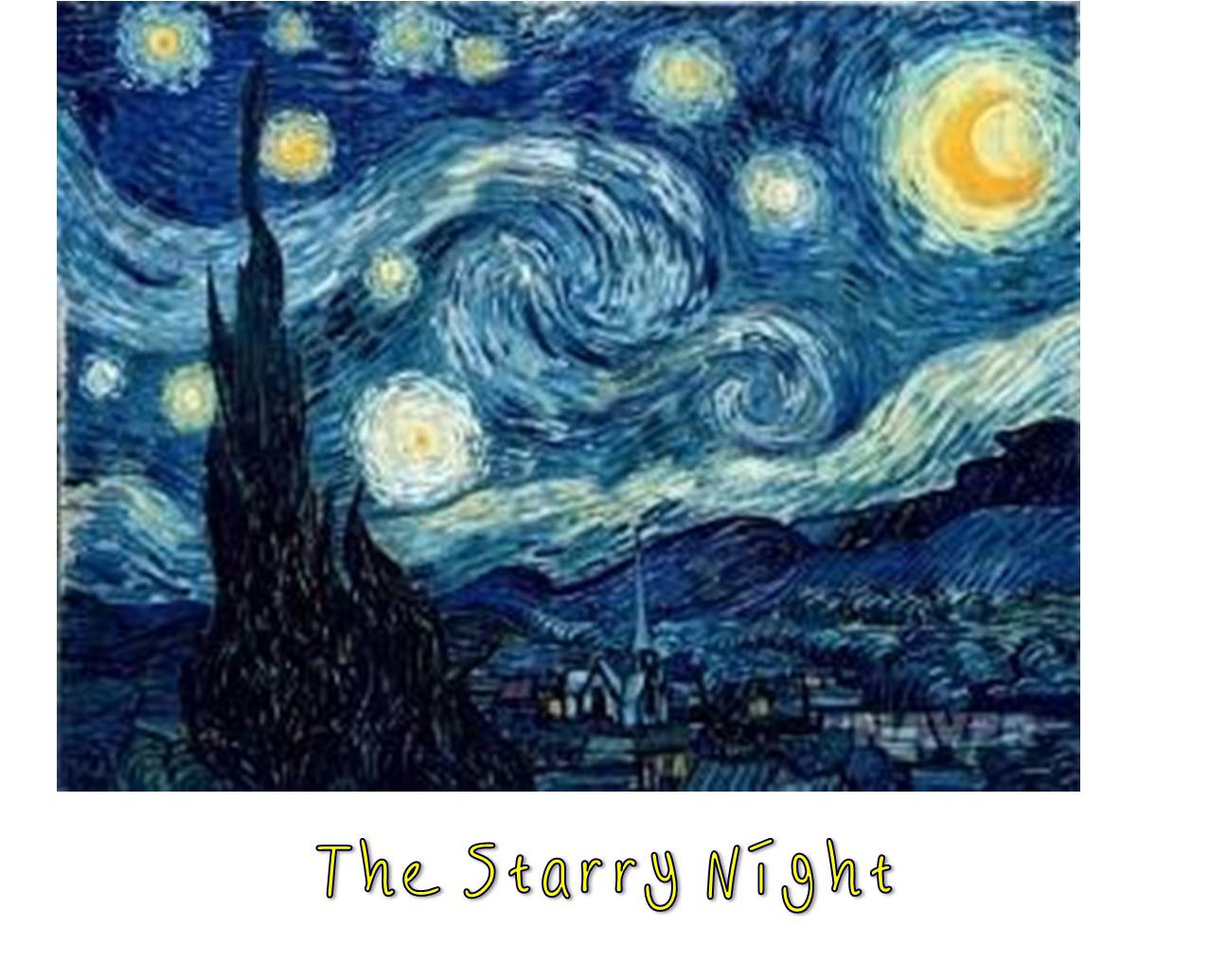 2. Characters picture for describing personality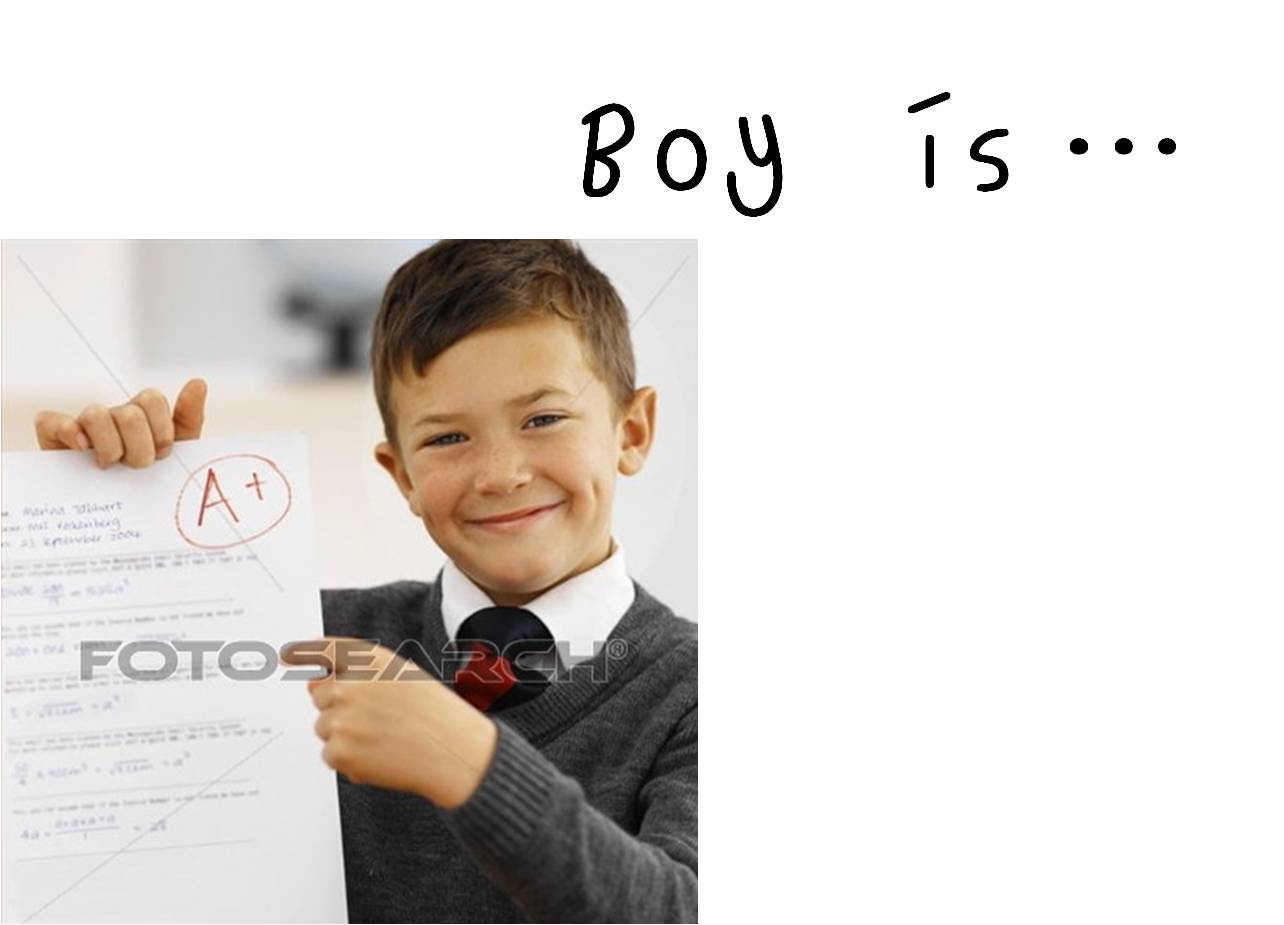 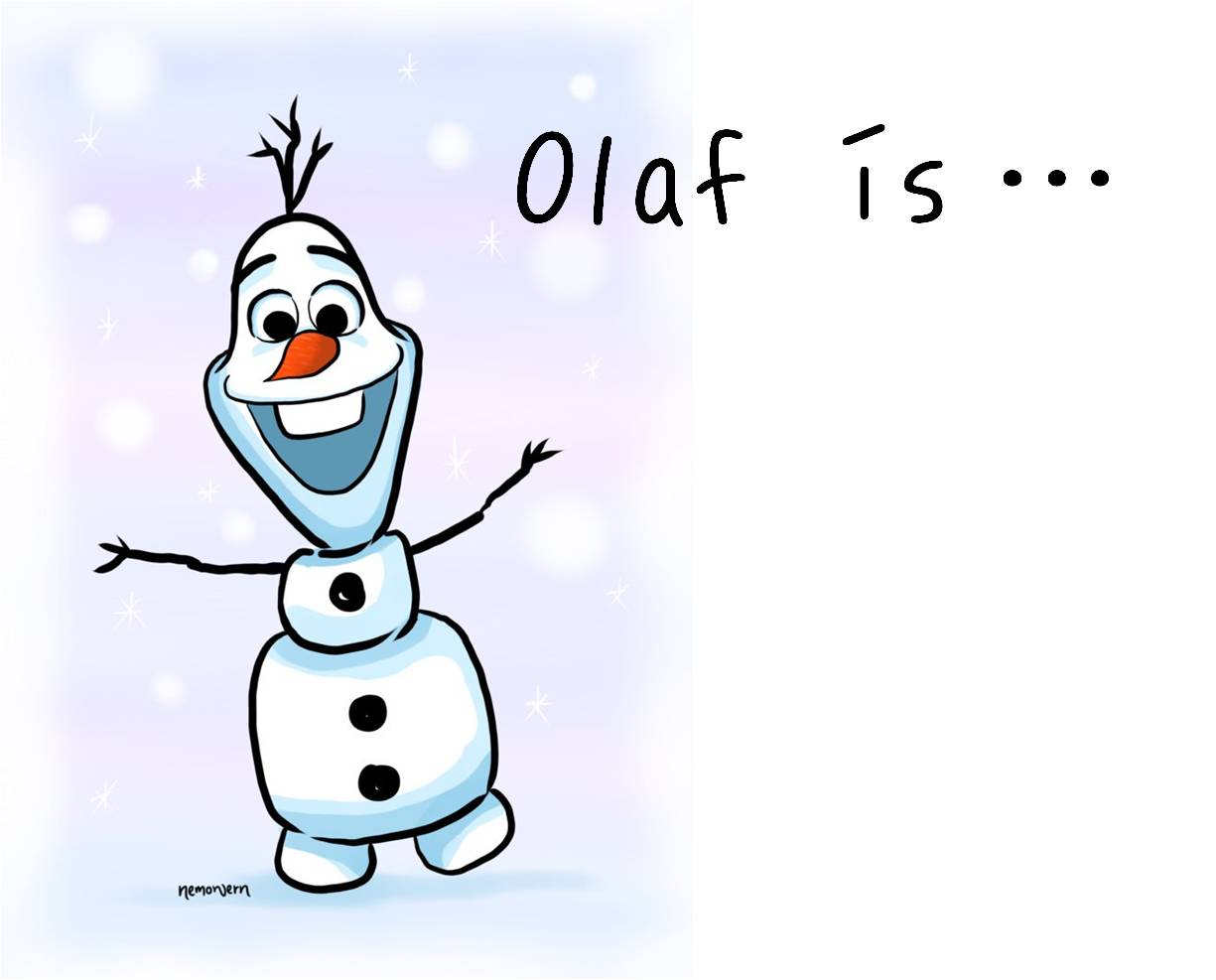 3. Words about describing personality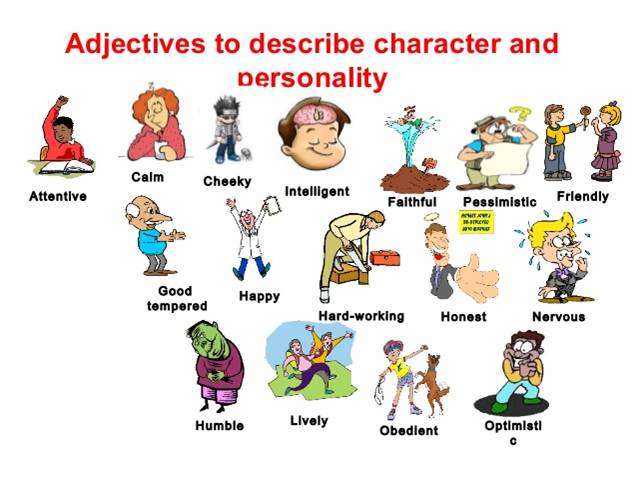 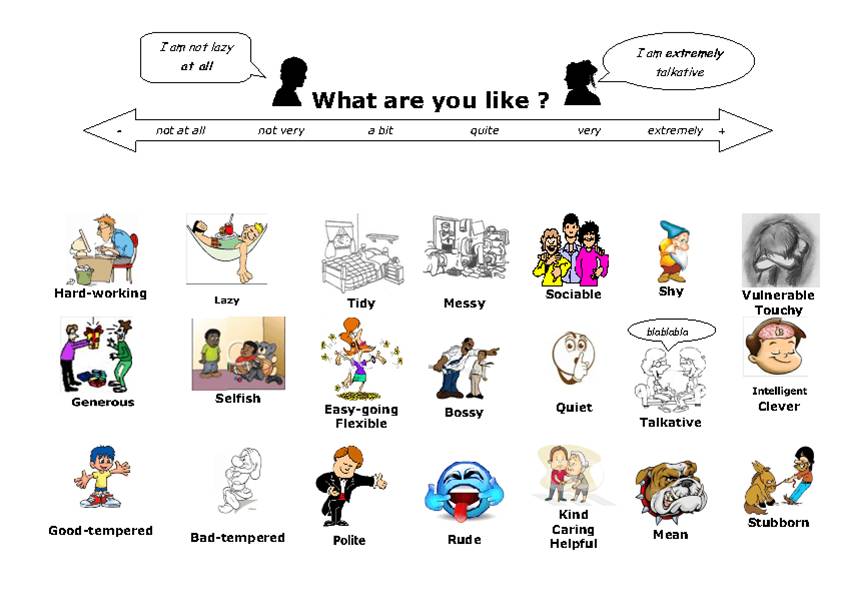 4. Substitution table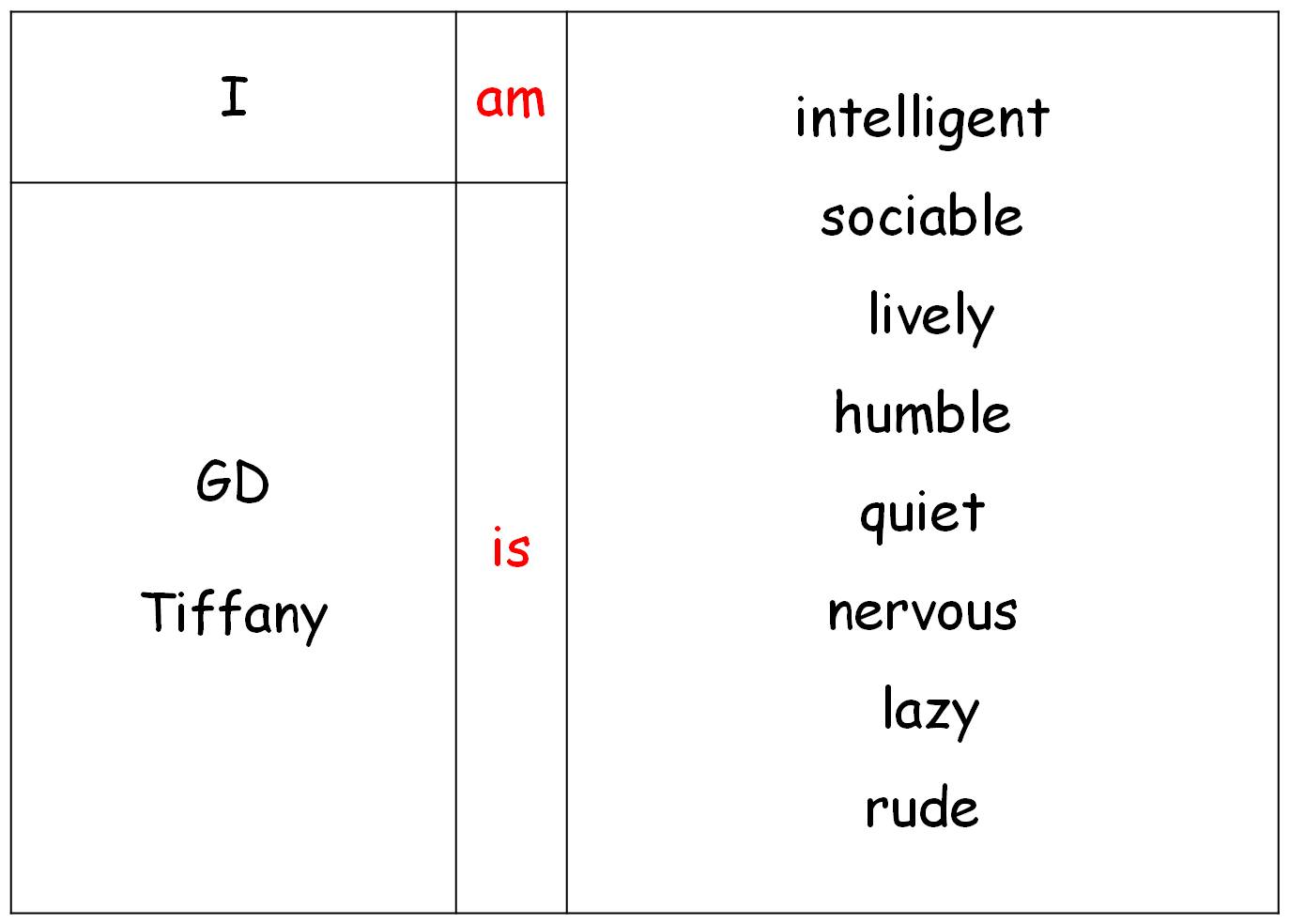 For reference : T make the poster’s background “The starry class”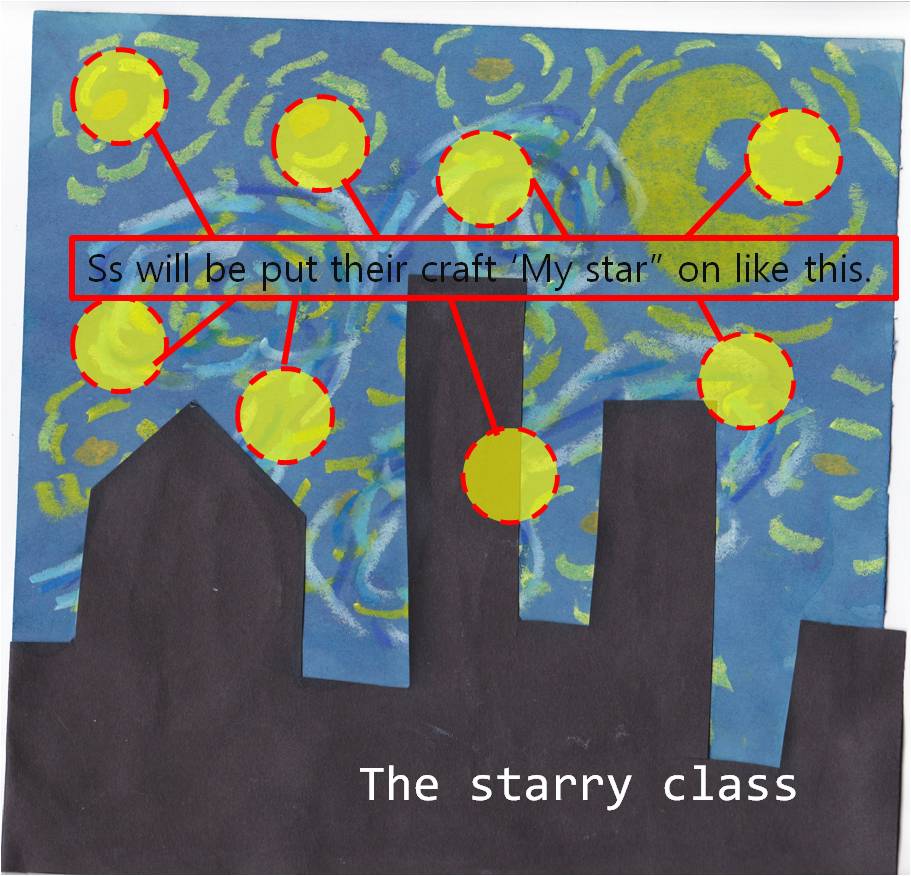 Task based Lesson PlanTask based Lesson PlanTask based Lesson PlanTask based Lesson PlanTask based Lesson PlanTITLEThe Starry ClassThe Starry ClassThe Starry ClassThe Starry ClassINSTRUCTORLEVELSTUDENTSAGE GROUPLENGTHJoy (Jieun Kim)Lower-intermediate89y~11y 20 minMATERIALSWhite board, projector, board pen, song or video clip ♬“Twinkle Twinkle Little Star” , speaker, computerPPT file – 1. Vincent Van Gogh “ The starry night”           2. Characters picture for describing personality           3. Words about describing personality           4. Substitution tableMaking poster ”The starry class”1. background paper of the poster ”The starry class” from T ( T already made: draw tree ,school and school bus in navy colored paper)2. Part of poster “The starry class” - “My star”- 8pcs of round shape paper (number of Ss)- glitter color glues or manicures- glitter color glues or manicures- post-it - glue or double-side tape- color pencils or pens (★tip: if you can, prepare every Ss pictures)AIMSSs improve their speaking and Ss can describe personality in English through activity making a poster “The starry class”.Ss learn to personality words naturally by activity and participation.Ss will be closed to friends during making a poster ”The starry class” and discover own personality by describing personality with friends.Ss have confidence ,fun and cooperation during making a poster ”The starry class”LANGUAGE SKILLSLANGUAGE SKILLSSpeakingDescribing personality with friends and TListeningT’s instruction, Describing personalityReadingRead words about describing personalityWritingWriting words about describing personalityLANGUAGE SYSTEMSLANGUAGE SYSTEMSLexisSee the phonologyPhonologyintelligent, sociable, lively, humble, quiet, nervous, lazy, rudeGrammarSs complete the correct sentence using characters personalityDiscourseDescribing, SpeakingFunctionSs can speak and make up sentence by activity for making their poster “The starry class”ASSUMPTIONSSs can read simply words ( I, friends’ name, am, is …etc).Ss already learned how to describe their feeling.If T cannot use multimedia, show pictures with T’s voice.Ss know each other.ANTICIPATED ERRORS AND SOLUTIONSSs do not know personality words- T show picture again and ask back.       E.g.) How do you feel when you see this picture?- T act a play character follow meaning of words. E.g.) nervous  –  T act nervous.Ss have difficult to make the correct sentence using characters personality.  - T show substitution table and Ss speak sentence follow T’s instruction with T’s finger pointing each part.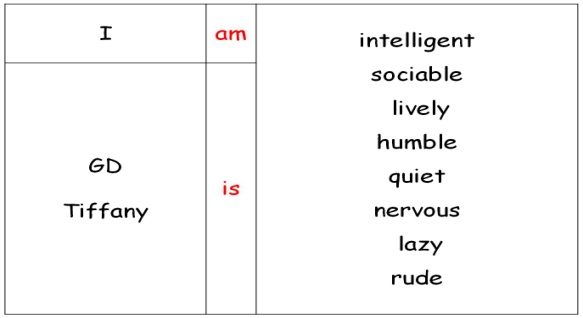 e.g.)REFERENCESWords of describing personality - https://www.pinterest.com/pin/468022586248093037/     Twinkle Twinkle little star song - https://www.youtube.com/watch?v=yCjJyiqpAuU&hd=1NOTESPlan B Cut-off plan  :  If time is not enough, T cannot explain about picture “The starry night” by Vincent Van Gogh , only show and give the CCQ about the picture to Ss.SOS activity : If time left, T play “Guess Who? activity”.                                Activity instruction : Guess Who?                                                   1. T describe one student with 3~4 patterned sentences .                             e.g) She/He is kind. She/He has a pet. She/He has brown hair. She/He is smart. 2. Ss guess and answer sentence who it is after listen from T.                                 e.g) Joy is kind. Joy has a pet. Joy has brown hair. Joy is smart. Pre-task  The starry nightPre-task  The starry nightPre-task  The starry nightPre-task  The starry nightPre-task  The starry nightAimsSs learn and think about words used to describe someone’s personality naturally by guessing Vincent Van Gogh’s character after seeing his picture “The starry night”. AimsSs learn and think about words used to describe someone’s personality naturally by guessing Vincent Van Gogh’s character after seeing his picture “The starry night”. AimsSs learn and think about words used to describe someone’s personality naturally by guessing Vincent Van Gogh’s character after seeing his picture “The starry night”. Materialswhiteboard, board pen, projector, PPT file for picture “ The starry night” by Vincent Van GoghMaterialswhiteboard, board pen, projector, PPT file for picture “ The starry night” by Vincent Van GoghTIMESET UPSTUDENTSSTUDENTSTEACHER2minWhole ClassSay hello to T with bgm “Twinkle Twinkle Little Star”Say hello to T with bgm “Twinkle Twinkle Little Star”Greeting2minWhole ClassSs see the picture by Vincent Van Gogh “ The starry night” and listen from T.Ss listen T’s feeling when t see picture by Vincent Van Gogh “ The starry night”.Ss answer T’s question.                              CCQ1 ) How do you feel when you see this picture by Vincent Van Gogh “ The starry night”?    CCQ2 ) What kind of personality “Vincent Van Gogh” is?Ss see the picture by Vincent Van Gogh “ The starry night” and listen from T.Ss listen T’s feeling when t see picture by Vincent Van Gogh “ The starry night”.Ss answer T’s question.                              CCQ1 ) How do you feel when you see this picture by Vincent Van Gogh “ The starry night”?    CCQ2 ) What kind of personality “Vincent Van Gogh” is?Instruction  & ElicitingNotesSs already learned how to describe their feeling. CCQ1 is a review question.If time is not enough, T cannot explain about picture “The starry night” by Vincent Van Gogh , only show and give the CCQ about the picture to Ss.NotesSs already learned how to describe their feeling. CCQ1 is a review question.If time is not enough, T cannot explain about picture “The starry night” by Vincent Van Gogh , only show and give the CCQ about the picture to Ss.NotesSs already learned how to describe their feeling. CCQ1 is a review question.If time is not enough, T cannot explain about picture “The starry night” by Vincent Van Gogh , only show and give the CCQ about the picture to Ss.NotesSs already learned how to describe their feeling. CCQ1 is a review question.If time is not enough, T cannot explain about picture “The starry night” by Vincent Van Gogh , only show and give the CCQ about the picture to Ss.NotesSs already learned how to describe their feeling. CCQ1 is a review question.If time is not enough, T cannot explain about picture “The starry night” by Vincent Van Gogh , only show and give the CCQ about the picture to Ss.Task Preparation  Guessing character’s personality                            “ What kind of person, he/she is?”Task Preparation  Guessing character’s personality                            “ What kind of person, he/she is?”Task Preparation  Guessing character’s personality                            “ What kind of person, he/she is?”Task Preparation  Guessing character’s personality                            “ What kind of person, he/she is?”Task Preparation  Guessing character’s personality                            “ What kind of person, he/she is?”AimsSs learn words used to describe someone’s personality by guessing.Ss can describe and make up sentences using personality words by themselves. AimsSs learn words used to describe someone’s personality by guessing.Ss can describe and make up sentences using personality words by themselves. AimsSs learn words used to describe someone’s personality by guessing.Ss can describe and make up sentences using personality words by themselves. Materialswhiteboard, board pen, projector, PPT file for “Characters picture about personality” and ” Words about describing personality”words : intelligent, sociable, lively, humble, quiet, nervous, lazy, rudeMaterialswhiteboard, board pen, projector, PPT file for “Characters picture about personality” and ” Words about describing personality”words : intelligent, sociable, lively, humble, quiet, nervous, lazy, rudeTIMESET UPSTUDENTSSTUDENTSTEACHER1 minWhole  classSs see some characters and then guess what kind of person he/she is.Ss see some characters and then guess what kind of person he/she is.Eliciting3 minWhole  classSs answer and guess character’ personality seeing the picture from T.Ss learn words used to describe someone’s personality through guessing about character with T.                                      words : intelligent, sociable, lively, humble, quiet, nervous, lazy, rudeCCQ1) What’s kind of person, she/he is?Ss answer and guess character’ personality seeing the picture from T.Ss learn words used to describe someone’s personality through guessing about character with T.                                      words : intelligent, sociable, lively, humble, quiet, nervous, lazy, rudeCCQ1) What’s kind of person, she/he is?Participation & InstructionNotesSs feel difficult the sentence about character using personality words.                   - T show substitution table and Ss follow T’s instruction with pointing each part.T make Ss answer the correct sentence.  If T cannot show picture about personality, T play act character and list up words with Ss                                      e.g.) T : What’s kind of person, I do like?                                             Ss: kind. nice – T write Ss answer on the board.NotesSs feel difficult the sentence about character using personality words.                   - T show substitution table and Ss follow T’s instruction with pointing each part.T make Ss answer the correct sentence.  If T cannot show picture about personality, T play act character and list up words with Ss                                      e.g.) T : What’s kind of person, I do like?                                             Ss: kind. nice – T write Ss answer on the board.NotesSs feel difficult the sentence about character using personality words.                   - T show substitution table and Ss follow T’s instruction with pointing each part.T make Ss answer the correct sentence.  If T cannot show picture about personality, T play act character and list up words with Ss                                      e.g.) T : What’s kind of person, I do like?                                             Ss: kind. nice – T write Ss answer on the board.NotesSs feel difficult the sentence about character using personality words.                   - T show substitution table and Ss follow T’s instruction with pointing each part.T make Ss answer the correct sentence.  If T cannot show picture about personality, T play act character and list up words with Ss                                      e.g.) T : What’s kind of person, I do like?                                             Ss: kind. nice – T write Ss answer on the board.NotesSs feel difficult the sentence about character using personality words.                   - T show substitution table and Ss follow T’s instruction with pointing each part.T make Ss answer the correct sentence.  If T cannot show picture about personality, T play act character and list up words with Ss                                      e.g.) T : What’s kind of person, I do like?                                             Ss: kind. nice – T write Ss answer on the board.Task Realization  Describe your friends.Task Realization  Describe your friends.Task Realization  Describe your friends.Task Realization  Describe your friends.Task Realization  Describe your friends.AimsSs is closed to friends and Ss discover own personality during making a part of poster “My star”.AimsSs is closed to friends and Ss discover own personality during making a part of poster “My star”.AimsSs is closed to friends and Ss discover own personality during making a part of poster “My star”.Materials8pcs of round shape paper (number of Ss), 64pcs of post-it, glitter glues or manicures, color pencils or pensMaterials8pcs of round shape paper (number of Ss), 64pcs of post-it, glitter glues or manicures, color pencils or pensTIMESET UPSTUDENTSSTUDENTSTEACHER5 min
Whole  classSs make craft “ My star” follow T’s instruction.My star                                      1. Ss write their name on upper side of round-paper from given T.                                  2. Ss decorate paper with color pencils or pen and glitter glues or manicures.                                    3. Ss pick 8 types of personality words on 8 pieces of post-it. Ss should be write 1 word on 1 post-it.   Kind, Nice  -   Kind    Nice                                      4. SS put personality words in each friend’s paper after writing words finish.                             Ss should be write one post-it on one friend’ paper.                                                       5. Ss read their craft “My star”.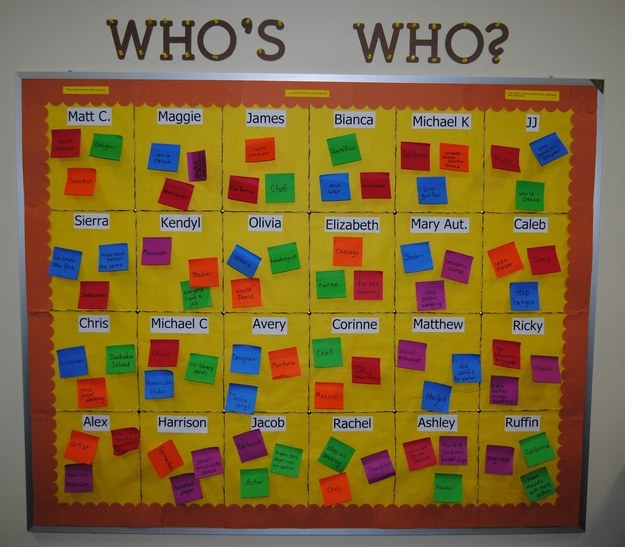 Ss make craft “ My star” follow T’s instruction.My star                                      1. Ss write their name on upper side of round-paper from given T.                                  2. Ss decorate paper with color pencils or pen and glitter glues or manicures.                                    3. Ss pick 8 types of personality words on 8 pieces of post-it. Ss should be write 1 word on 1 post-it.   Kind, Nice  -   Kind    Nice                                      4. SS put personality words in each friend’s paper after writing words finish.                             Ss should be write one post-it on one friend’ paper.                                                       5. Ss read their craft “My star”.InstructionNotesT give chunk instruction and show how to make craft “My star” for Ss understanding better. NotesT give chunk instruction and show how to make craft “My star” for Ss understanding better. NotesT give chunk instruction and show how to make craft “My star” for Ss understanding better. NotesT give chunk instruction and show how to make craft “My star” for Ss understanding better. NotesT give chunk instruction and show how to make craft “My star” for Ss understanding better. Post Task  Making poster “The starry class”Post Task  Making poster “The starry class”Post Task  Making poster “The starry class”Post Task  Making poster “The starry class”Post Task  Making poster “The starry class”AimsSs can expression and describe character during presentation.Ss learn cooperation by making poster “The starry class:AimsSs can expression and describe character during presentation.Ss learn cooperation by making poster “The starry class:AimsSs can expression and describe character during presentation.Ss learn cooperation by making poster “The starry class:Materialsbackground paper(T already made: draw tree ,school and school bus in navy colored paper),  - 8pcs of Paper (number of Ss), glue or double-side tapeMaterialsbackground paper(T already made: draw tree ,school and school bus in navy colored paper),  - 8pcs of Paper (number of Ss), glue or double-side tapeTIMESET UPSTUDENTSSTUDENTSTEACHER6 min

IndividualSs pick best one word of personality words written by their friends up own paper and speak the sentence about own personality. e.g.) I am intelligent.                        Joy – intelligent, rude, cute…(Joy choice- intelligent)The other Ss speak and remake up a sentence to change from I to friend’s name.e.g.) I am intelligent.(Joy said)                        Ss – Joy is intelligent.Ss pick best one word of personality words written by their friends up own paper and speak the sentence about own personality. e.g.) I am intelligent.                        Joy – intelligent, rude, cute…(Joy choice- intelligent)The other Ss speak and remake up a sentence to change from I to friend’s name.e.g.) I am intelligent.(Joy said)                        Ss – Joy is intelligent.Presentation3 minWhole  classSs see the background of poster “The starry class” at the wall from T’s decoration.Ss put before making craft “My star” on the background of poster ”The starry class” with glue or double side tape. (listen bgm “Twinkle Twinkle Little Star”)Ss make the poster “The Starry Class” on classroom wall.Ss see the background of poster “The starry class” at the wall from T’s decoration.Ss put before making craft “My star” on the background of poster ”The starry class” with glue or double side tape. (listen bgm “Twinkle Twinkle Little Star”)Ss make the poster “The Starry Class” on classroom wall.Puzzle3 minWhole  classSs say “good bye” to T with sing a song “Twinkle Twinkle Little Star”.Ss say “good bye” to T with sing a song “Twinkle Twinkle Little Star”.GreetingNotesSs know how to sing a song “Twinkle Twinkle Little Star”.                            Ss cannot speak the correct sentence using characters personality.                          - T show substitution table and Ss follow T’s instruction.                               If time is short, Ss decoration their craft “My star” after greeting with T.NotesSs know how to sing a song “Twinkle Twinkle Little Star”.                            Ss cannot speak the correct sentence using characters personality.                          - T show substitution table and Ss follow T’s instruction.                               If time is short, Ss decoration their craft “My star” after greeting with T.NotesSs know how to sing a song “Twinkle Twinkle Little Star”.                            Ss cannot speak the correct sentence using characters personality.                          - T show substitution table and Ss follow T’s instruction.                               If time is short, Ss decoration their craft “My star” after greeting with T.NotesSs know how to sing a song “Twinkle Twinkle Little Star”.                            Ss cannot speak the correct sentence using characters personality.                          - T show substitution table and Ss follow T’s instruction.                               If time is short, Ss decoration their craft “My star” after greeting with T.NotesSs know how to sing a song “Twinkle Twinkle Little Star”.                            Ss cannot speak the correct sentence using characters personality.                          - T show substitution table and Ss follow T’s instruction.                               If time is short, Ss decoration their craft “My star” after greeting with T.